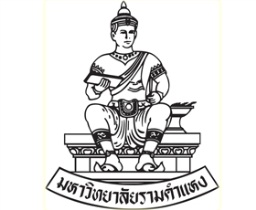 Institute of International Studies, Ramkhamhaeng UniversityCourse SyllabusPart 1Course Code: 	IEN3301		  Course Title: 	English Reading For AnalysisNumber of Credit: 		3	 CreditsCurriculum: 								Major: 											Faculty: 										Semester: 			Summer							Academic year: 		2018								Classroom: 										Course Description: 	ENG 3301 English Reading for Analysis is designed to help students whose native language is not English to learn both about the critical meaning of literature in a native academic setting. Regular attendance and participation are essential and will lay a foundation for learning vocabulary and for communication, building fluency and clarity of expression, both in speaking and writing. Each student will have her/his own course book.Lecturer: 			Gareth Finch							Course Objectives: To increase their ability of oral expressionTo become more familiar with the study of literatureTo study and compare literature from different culturesTo understand the importance of literatureTo participate in group activitiesTo self-monitor and self-correct problem areas alongside team membersTo build confidence in using the language accurately and effectivelyTo remember and recognise new vocabulary and use it appropriatelyTo complete group activitiesPart 2Implementation of instruction and assessment.Hours per week: 			12						Course Materials: 			Collection Of Short Stories									 Study Topics: Each class day is divided into two sessions: Morning Session & Afternoon Session. (8 class days = 16 sessions)Part 3Class EvaluationEvaluationExamination:Midterm Examination		Final Examination		OthersType of ExaminationMultiple Choice		Subjective Test		mix of Multiple Choice & SubjectiveEvaluation Percentage: 	Attendance 30%,  Final Exam 70% 		Lecturer Name & Signature 	Gareth Finch							SessionTopics of the StudyHoursTeaching MethodsActivitiesLecturer name1Introduction, Birthday Girl 3Book exercises, AudioGEF2The Moving Finger3LecturingBook exercises, AudioGEF3Children Of The Corn3Lecturing, DiscussionDiscussionGEF4Firefly3LecturingBook exercises, VideoGEF5UFO In Kushiro3Lecturing, DiscussionDiscussionGEF6Strawberry Spring3LecturingBook exercises, AudioGEF7The Man In The Black Suit3Lecturing, DiscussionDiscussionGEF8On Seeing The 100% ,Landscape With Flatiron3LecturingBook exercisesGEF9The Woman In The Room3Lecturing, DiscussionDiscussionGEF10Exam3ExamExamGEF